Unit Plan	Title: Fabricating the Future									Unit Length: 8 weeksCourse NameElectronic ArtGrade LevelHighschoolStandardsGrade Level Expectations (List all GLEs for grade level)1. Observe and Learn to Comprehend1. Visual art has inherent characteristics and expressive features2. Historical and cultural context are found in visual art3. Art and design have purpose and function2. Envision and Critique to Reflect1. Reflective strategies are used to understand the creative process2. A personal philosophy of art is accomplished through use of sophisticated language and studio art processes3. Interpretation is a means for understanding and evaluating works of art3. Invent and Discover to Create1. Demonstrate competency in traditional and new art media, and apply appropriate and available technology for the expression of ideas2. Assess and produce art with various materials and methods3. Make judgments from visual messages4. Relate and Connect to Transfer1. The work of art scholars impacts how art is viewed today2. Communication through advanced visual methods is a necessary skill in everyday life3. Art is a lifelong endeavorColorado 21st Century SkillsCritical Thinking and Reasoning: Think Deep, Think DifferentInformation Literacy: Untangling the WebCollaboration: Working Together, Learning TogetherSelf-Direction: Owning Your LearningInvention: Creating SolutionsCreative Process in Visual Art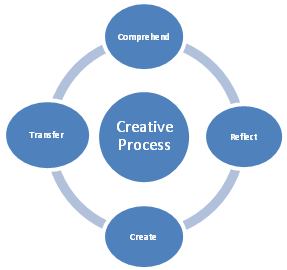 Studio ThinkingDevelop Craft: Learning to use materials, tools and techniquesEngage and Persist: Learning to embrace problems and not give upEnvision: Imagine the possible next steps; see what is not thereExpress: Convey an idea, feeling, personal meaningObserve: Seeing things that otherwise might not be seenReflect: think, talk and evaluate your work and the work of othersStretch and Explore: Reach beyond one’s perceived capacitiesUnderstand Art World: Learn about contemporary and past art(ist)Lesson Titles and Description: Explorer Lesson Length SequenceSelf-PortraitsUsing PhotoShop/Rhino 5 and the laser cutter, the students will create a personal portrait that describes themselves in one image. Students will look at woodcuts from the Mexican Revolution and research an artist whose line style will help describe themselves.  The laser cutter takes the image of the student and creates a woodcut. Students will experiment with printing methods like collagraph and monoprints and how they can enhance their woodcut. 2 classes (90 minutes) 1Installation SculptureUsing 3D modeling software, a 3D scanner, and a laser cutter, the students will create a scaled model of a sculpture installation that conveys their connection to an environment/place. This installation should have connection to its environment whether it blends in or enhances the space. Students will mold a clay maquette,  scan the maquette using the 3d scanner, and alter the maquete using Rhino 3d. Students will then be able to scale up their piece and figure our assembling methods using 123d Make.The pieces will be cut out of cardboard and assembled. Finally students will photograph their piece and photoshop it into its intended space. The final product will be used as a proposal in front of a panel of artists that will “approve” the installation for its intended space.  3 classes2Functional FurnitureUsing 3D modeling software and a CNC machine, the students will design a piece of functional furniture to fulfill a specific purpose. Students will think about various types of furnitures and the materials they are made of. Students will design the furniture piece in Rhino, allowing them to get perfect fits on joints and various assembling methods. Students will use the CNC machine to cut out the parts to their furniture piece. Students will present their pieces and its use in a final critique and have people try out the various furniture types. 3 classes3Unit: Focusing Lens/Lenses: Timeless, Transferrable and Universal (I.E. Beliefs/Values, Identity, Relationships. Tension/Conflict, Freedom, Design, Aesthetic, Patterns, Origins, Transformation, Change, Influence, Collaboration, Intention, Play/Exploration, Synergy/Flow, Choices, Balance, Inspiration, System, Structure/Function, Reform)IntentRelationshipsDesignEnvironment Unit: Prepared GraduateCompetencies Make informed critical evaluations of visual and material culture, information, and technologiesExplain, demonstrate, and interpret a range of purposes of art and design, recognizing that the making and study of art and design can be approached from a variety of viewpoints, intelligences, and perspectivesDevelop and build appropriate mastery in art-making skills, using traditional and new technologies and an understanding of the characteristics and expressive features of art and designUse specific criteria to discuss and evaluate works of artUnit: Standards and Grade Level Expectations(Unit must have all standards; NOT all GLEs.)COMPREHENDStandard 1: GLE 3Standard 2: GLE 1, 2, 3Standard 3: GLE 1, 2Standard 4: GLE 2 Unit: Inquiry Questions(Engaging-Debatable: In art, what does it mean when something is beautiful? How can something be so ugly it is beautiful?)(3-5 “big” questions; pertinent to all lessons)Self Portrait :How can a visual element tell a story?Why do representations matter?If a portrait is distorted, how does the message differ compared to realistic portraits. Installation:How do artists decide what to make?Who do artists make art for?Why do artists express meaning through their work?How can environment influence art?Furniture:Does function impede design?What is more important?Is furniture art ? Can art be functional?Unit StrandsComprehend/Reflect/Create/TransferUnit: Concepts: Timeless, Transferrable and Universal (I.E. Composition, Patterns, Technique, Rhythm, Paradox, Influence, Style, Force, Culture, Space/Time/Energy, Line, Law/Rules, Value, Expressions, Emotions, Tradition, Symbol, Movement, Shape, Improvisation, Observation)RelationshipsCharacteristicsEnvironment Technology For each statement you create below align with Standard(s), Prepared Graduate Competencies, and Grade Level Expectations.  Refer to Standards: Inquiry Questions, Relevance and Application and Nature of Statement when writing understandings.Enduring Understandings: My students will UNDERSTAND...(Timeless, Transferrable and Universal. Shows a relationship between two or more concepts.)Conceptual Guiding QuestionsFactual Guiding QuestionsArtists use intent and purpose to create art that expresses ideas and communicates meaning through characteristics using technology. Does art always have a concrete meaning behind it?Can an art piece be intended to communicate more than one idea?What is Ai Weiwei’s concept behind his use of life vests in various European cities?Who do these life vests represent?Artists make connections between their art and the world around them Can art relate to an environment?Why do we make art?How does an environment dictate the material and use of space?Why do artists make installation art?Can art change the way a person interacts with a space?How does Yayoi Kusama’s installation create an environment or reflect their environment?3.  Artists use new technologies to enhance an environment. How can technology hinder art?How can technology enable art?Can art help an environment?Is David Datuna’s use of Google glass in an installation art?How does interaction become part of the artwork?How is Jason deCaires Taylor using his art to save an ecological environment?Critical Content: My students will KNOW...(NOT Timeless, Transferrable and Universal. Factual information in the unit [topics] that students must know.)Critical Content: My students will KNOW...(NOT Timeless, Transferrable and Universal. Factual information in the unit [topics] that students must know.)Key Skills: What my students will be able to DO...(Timeless, Transferrable and Universal. What students will do AND be able to transfer to new learning experiences as a result of learning the unit.)Students will know....How to utilize wood, clay, and cardboard to create artHow to create and alter an image using photoshopHow to use a printing pressHow to create a digital object using a 3D scanner and maquetteHow to use 3D rendering software to design and modify objectsHow to use a laser cutter and cnc machineHow to discuss a work of art using art vocabularyArt History :Ai Weiwei Life Vest installations Yayoi Kusama’s Infinity Room and You Have Arrived in Heaven David Datunas Portrait of AmericaJason deCaires Taylor underwater museum How to assemble laser cut pieces through various methods like slicing or joints. Students will know....How to utilize wood, clay, and cardboard to create artHow to create and alter an image using photoshopHow to use a printing pressHow to create a digital object using a 3D scanner and maquetteHow to use 3D rendering software to design and modify objectsHow to use a laser cutter and cnc machineHow to discuss a work of art using art vocabularyArt History :Ai Weiwei Life Vest installations Yayoi Kusama’s Infinity Room and You Have Arrived in Heaven David Datunas Portrait of AmericaJason deCaires Taylor underwater museum How to assemble laser cut pieces through various methods like slicing or joints. Students will be able  to...Express an ideaTranslate ideas into visual languageConvey/express meaningPresent information in various ways VocabularyMaquette, space, form, function, symbolism,Maquette, space, form, function, symbolism,Literacy IntegrationWritten and verbal ideation and reflectionGroup discussionsWritten and verbal ideation and reflectionGroup discussionsNumeracy IntegrationUnderstanding and measuring of form, volume, and size in 3D projects. Understanding and measuring of form, volume, and size in 3D projects. 